*P/8811529*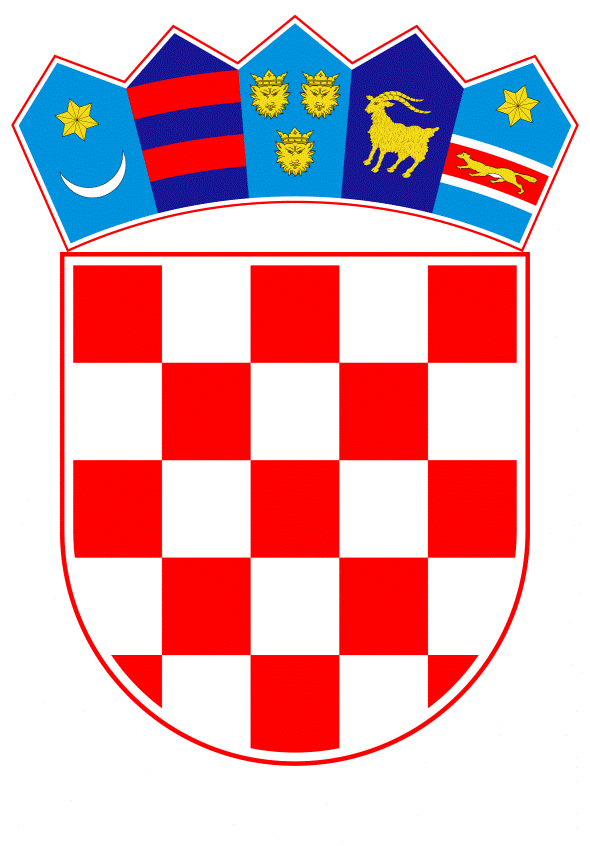 VLADA REPUBLIKE HRVATSKEZagreb, 8. rujna 2022._____________________________________________________________________________________________________________________________________________________________________________________________________________________Banski dvori | Trg Sv. Marka 2  | 10000 Zagreb | tel. 01 4569 222 | vlada.gov.hrPRIJEDLOGNa temelju članka 1. i članka 31. stavka 3. Zakona o Vladi Republike Hrvatske (»Narodne novine«, br. 150/11., 119/14., 93/16, 116/18. i 80/22.), Vlada Republike Hrvatske je na sjednici održanoj ____________ 2022. donijelaZ A K L J U Č A KRadi ublažavanja posljedica poremećaja na tržištu i prirodnih nepogoda koje su pogodile Republiku Hrvatsku, uzrokujući porast troškova primarne poljoprivredne proizvodnje i gubitak prinosa poljoprivrednih kultura u 2022. godini, Vlada Republike Hrvatske osigurat će pomoć poljoprivrednim proizvođačima.Zadužuje se Ministarstvo poljoprivrede da u skladu s člankom 39. Zakona o poljoprivredi („Narodne novine“, broj 118/18, 42/20, 127/20 i 52/21) izradi Program potpore poljoprivrednim proizvođačima radi poremećaja na tržištu u 2022. godini.Zadužuje se Ministarstvo poljoprivrede u 2023. godini za provedbu Programa iz točke 2. ovoga Zaključka osigura potrebna sredstva.Ovaj Zaključak objavit će se u »Narodnim novinama«.Klasa: Urbroj: Zagreb, Predsjednikmr. sc. Andrej PlenkovićOBRAZLOŽENJEZaključak se odnosi na donošenje Programa potpore poljoprivrednim proizvođačima radi poremećaja na tržištu u 2022. godini.Programom će se osigurati pomoć poljoprivrednim proizvođačima za ublažavanje posljedica poremećaja na tržištu i prirodnih nepogoda koje su pogodile Republiku Hrvatsku u 2022. godini.Program potpore Ministarstvo poljoprivrede izraditi će temeljem članka 39. Zakona o poljoprivredi.Ministarstvo poljoprivrede će za provedbu Programa iz ovoga Zaključka u 2023. godini osigurati potrebna sredstva. Predlagatelj:Ministarstvo poljoprivredePredmet:Prijedlog zaključka o pomoći poljoprivrednim proizvođačima radi poremećaja na tržištu u 2022. godini 